臺北市立大同高級中學105學年度第二學期教學研究會/工作坊 國中部【國文科】 【第三次】會議紀錄會議時間106年03月16日星期四12時30分至15時30分會議地點校史室會議主席林香琴會議記錄邱筠芸出席人員如簽到表所列如簽到表所列如簽到表所列會議內容會議內容會議內容會議內容主席報告：(一) 106學年度課程計畫國七由君、劉冠鳳、老師；國八由黃淑恩、老師；國九由林香琴、老師負責。七年級可五月底前繳交。國八的課程計畫除了國文之外，還有彈性課程閱來閱有趣。(二)教科書於5/16進行評選，5/17上網公告評選結果。(三)生涯融入作文，5/31前繳交照片、學習單予輔導室。(四) 4/22靜修女中亮點學堂研習。(五)請填寫評鑑規程檢核表。主題：研讀十二年國教課綱重點摘要(一) 為什麼要制定十二年國民基本教育課程綱要總綱？長久以來，國民中小學九年一貫課綱與各類型高中課綱為分開訂立，容易產生課程重覆、難度不一等銜接落差問題。 因此，在十二年國教課程連貫發展的整體思考下，我們更系統性的制定「十二年國民基本教育課程綱要總綱」(二)總綱所主張的教育願景是什麼？有鑑於我們的每一位孩子都是不一樣的獨特個體，各自擁有多元智慧與性向；且在知識快速變遷時代，須學會如何學習。因此，為了提升孩子的學習興趣及終身學習能力，總綱提出「成就每一個孩子—適性揚才、終身學習」的課程願景。(三) 總綱中，如何提升學生的學習興趣？在國中、國小階段，除了各領域學習課程之外，總綱改進現行彈性學習課程的設計，讓孩子可以有更多專題性、探究性及實作性等活化學習的機會，並可選擇參加有興趣的學習社團、技藝活動等，以發展自主學習能力，獲得多元適性的學習機會。
    在高中階段，除了必修課程外，學生也可以在多樣的選修課程中，發展自己的性向，除了深化學科與專業的學習外，更能獲得自我實現與成就展現的機會，讓學生更有興趣投入學習。(四)總綱中，如何展現教師的教育專業？教師是教育理想落實教育現場的重要關鍵，更是持續學習以為學生榜樣的教育專業工作者。
   總綱仍維持現行課綱中，教師得參與學校課程發展委員會的規範。教師可結合社區資源與教師專業等，發展出落實學校教育願景的學校本位課程。
   教師亦可主動參與教學研究會、學習共同體等教師專業社群，透過共同備課、公開授課、教材研發、行動研究等，運用多元有效的教學方法，以提升學生的學習成效。
   為了掌握領域課程綱要的內容，以及發展素養導向的教學，教師也可以參加相關研習或進修課程，持續精進。(五) 總綱中，國民中、小學為什麼新增科技領域？會不會增加學生的負擔？現行九年一貫課程的「自然與生活科技」領域，因生活科技不列為會考考試範圍，使得生活科技教學在國中現場易受忽視。為保有生活科技的課程品質，特別重新整合已經在彈性學習節數實施的資訊教育，於國中階段新增一個「科技」領域。因此，科技領域屬於現行的課程內容，並不會增加學生的學習負擔。 (六) 總綱中，為什麼國民中小學國語文及數學的節數，會比其他領域還要多？國語文及數學領域的學習長久以來受到國人的重視，國語文領域培養學生聽、說、讀、寫、用等素養。這些素養是學生學習其他領域課程的基礎；另一方面，數學被稱為科學之母，其領域課程培養學生應用運算符號、進行論證以及抽象邏輯思維的素養。
    基於語文與數學是其他領域學習重要工具，同時世界各國在國民中小學教育階段中，語文及數學課程所佔的節數比例皆較高，故在國中小教育階段規劃較多的學習節數，讓學生獲得充分學習的機會，以強化學生國語文、數學的學科素養。(七) 總綱中，為什麼要保留彈性學習課程？維持彈性學習課程的設計，教師可以結合教育專業及社區資源等發展學校本位課程(例如：校園學習步道、主題統整課程、戶外教育等)，讓學生能在真實的生活情境中學習、認識生活周遭的環境、應用所學解決生活的問題，使得學習更有意義，並提升學生的學習興趣。
    另一方面，彈性學習課程也可以規劃社團活動、自主學習、技藝課程等，讓學生有自主與適性學習的機會，探索個人的學習興趣，展現學習專長。也可以規劃班級輔導、服務學習、自治活動、校際與班際交流等活動，讓學生在德育、群育方面有更多的學習機會，更能適應未來的社會生活。
    原則上，若部分學生在數學、英語等領域出現學習落後的情況，也可以在彈性學習課程中進行補救教學，讓這些學生依照學習程度分組上課。
    而學校教師更可以展現專業，開設相關的領域學習社團(例如：英語繪本創作、合唱團、機器人等)，讓學生在社團活動時間中，依照興趣與能力自由選修，深化學生在特定領域的學習。(八) 十二年國民基本教育的課程總綱修訂中，國民中小學各領域的學習節數如何分配？在總綱中，各領域學習節數的分配，我們主要參照以下原則進行分配：（1）參考現行九年一貫課程各領域的學習節數比例；（2）參考學校現場的各領域節數實施現況；（3）以不增加現行每週學習總節數為原則。 (九) 語文領域的學習可以國語文、本土語文、英語文三者並重，三者各占相當比例的教學節數嗎？國語文能力的養成是學生學習各領域教材時，在閱讀理解上的重要基礎，因此，世界各國的國民教育在國小階段，皆重視本國語文的學習，並佔有較高比例的學習節數。
    英語文是外國語文，屬不同的拼音語系，作為與國際溝通的工具，利於學生與國際接軌。但為了避免影響本國語文的學習，歐美國家多於國中階段才開始修習外國語文，而亞洲國家也多於國小階段的中、高年級才開始修習英語文，並有一定比例的教學節數。
    本土語文是本土族群文化的資產，更是學生與台灣不同族群溝通的良好工具。但本土語文採用與國語文不同的拼音系統，而我國的官方語言目前為國語文，為奠定國語文（工具學科）的學習基礎，故本土語文的教學節數比例較少。
    因此，為了讓學生打好各領域教材閱讀理解的學習基礎，於國民小學階段規劃較多比例的國語文有其必要性，所以總綱中，也規劃較多比例的學習節數。(十) 十二年國民基本教育的課綱實施後，在國民中學可以採分科教學嗎？為什麼？國中階段之自然科學、社會、藝術、綜合活動、健康與體育等領域，均含數個科目，未來除了實施領域教學外，經學校課程發展委員會通過後，亦得實施分科教學(例如：社會領域由歷史、地理、公民與社會三位專任教師進行教學)。在國中階段採取分科教學，依據國中教師學科專業授課外，更鼓勵教師進行跨科/領域的教學，讓學生的學習更深化。 (十一) 要如何避免國中學生在一周課表中要修習太多科目的學習負擔呢？為了減少學生一周內修習太多科目的學習負擔，在後續的領域課程綱要制訂時，在相同的領域，可以規劃不同年級修習不同科目，例如：相同領域可以在同一學年彈性修習一至二個科目，不必所有科目在每學年都全部修習；或是經學校課發會決議，將部分科目以單雙週或上下學期對開的方式規劃班級課表，以減少國中學生一周內的修習科目數。(十二) 國民中小學的領域學習課程可以實施跨領域主題統整教學嗎？要如何規劃？總綱明文規定：「在符合教育部教學正常化之相關規定及領域學習節數之原則下，學校得彈性調整或重組部定課程之領域學習節數，實施各種學習型式的跨領域統整課程。跨領域統整課程最多佔領域學習課程總節數五分之一，其學習節數得分開計入相關學習領域，並可進行協同教學。」
   因此，學校經課發會決議，可以將領域學習課程部分組合，進行跨領域主題統整教學，惟其節數不超過領域學習課程總節數的1/5。以國民小學第三學習階段為例，其領域學習每周總節數為26節，學校可規劃單周最多5節的跨領域主題統整教學。
   例如某校以「比例、對稱」為主題，統整「數學」和「藝術」領域，進行單周5節課的跨領域教學。而原「數學」（4節）及「藝術」（3節）經扣除跨領域統整課程節數（5節）後，仍可保留部分時間（2節）進行單一領域的教學。主席報告：(一) 106學年度課程計畫國七由君、劉冠鳳、老師；國八由黃淑恩、老師；國九由林香琴、老師負責。七年級可五月底前繳交。國八的課程計畫除了國文之外，還有彈性課程閱來閱有趣。(二)教科書於5/16進行評選，5/17上網公告評選結果。(三)生涯融入作文，5/31前繳交照片、學習單予輔導室。(四) 4/22靜修女中亮點學堂研習。(五)請填寫評鑑規程檢核表。主題：研讀十二年國教課綱重點摘要(一) 為什麼要制定十二年國民基本教育課程綱要總綱？長久以來，國民中小學九年一貫課綱與各類型高中課綱為分開訂立，容易產生課程重覆、難度不一等銜接落差問題。 因此，在十二年國教課程連貫發展的整體思考下，我們更系統性的制定「十二年國民基本教育課程綱要總綱」(二)總綱所主張的教育願景是什麼？有鑑於我們的每一位孩子都是不一樣的獨特個體，各自擁有多元智慧與性向；且在知識快速變遷時代，須學會如何學習。因此，為了提升孩子的學習興趣及終身學習能力，總綱提出「成就每一個孩子—適性揚才、終身學習」的課程願景。(三) 總綱中，如何提升學生的學習興趣？在國中、國小階段，除了各領域學習課程之外，總綱改進現行彈性學習課程的設計，讓孩子可以有更多專題性、探究性及實作性等活化學習的機會，並可選擇參加有興趣的學習社團、技藝活動等，以發展自主學習能力，獲得多元適性的學習機會。
    在高中階段，除了必修課程外，學生也可以在多樣的選修課程中，發展自己的性向，除了深化學科與專業的學習外，更能獲得自我實現與成就展現的機會，讓學生更有興趣投入學習。(四)總綱中，如何展現教師的教育專業？教師是教育理想落實教育現場的重要關鍵，更是持續學習以為學生榜樣的教育專業工作者。
   總綱仍維持現行課綱中，教師得參與學校課程發展委員會的規範。教師可結合社區資源與教師專業等，發展出落實學校教育願景的學校本位課程。
   教師亦可主動參與教學研究會、學習共同體等教師專業社群，透過共同備課、公開授課、教材研發、行動研究等，運用多元有效的教學方法，以提升學生的學習成效。
   為了掌握領域課程綱要的內容，以及發展素養導向的教學，教師也可以參加相關研習或進修課程，持續精進。(五) 總綱中，國民中、小學為什麼新增科技領域？會不會增加學生的負擔？現行九年一貫課程的「自然與生活科技」領域，因生活科技不列為會考考試範圍，使得生活科技教學在國中現場易受忽視。為保有生活科技的課程品質，特別重新整合已經在彈性學習節數實施的資訊教育，於國中階段新增一個「科技」領域。因此，科技領域屬於現行的課程內容，並不會增加學生的學習負擔。 (六) 總綱中，為什麼國民中小學國語文及數學的節數，會比其他領域還要多？國語文及數學領域的學習長久以來受到國人的重視，國語文領域培養學生聽、說、讀、寫、用等素養。這些素養是學生學習其他領域課程的基礎；另一方面，數學被稱為科學之母，其領域課程培養學生應用運算符號、進行論證以及抽象邏輯思維的素養。
    基於語文與數學是其他領域學習重要工具，同時世界各國在國民中小學教育階段中，語文及數學課程所佔的節數比例皆較高，故在國中小教育階段規劃較多的學習節數，讓學生獲得充分學習的機會，以強化學生國語文、數學的學科素養。(七) 總綱中，為什麼要保留彈性學習課程？維持彈性學習課程的設計，教師可以結合教育專業及社區資源等發展學校本位課程(例如：校園學習步道、主題統整課程、戶外教育等)，讓學生能在真實的生活情境中學習、認識生活周遭的環境、應用所學解決生活的問題，使得學習更有意義，並提升學生的學習興趣。
    另一方面，彈性學習課程也可以規劃社團活動、自主學習、技藝課程等，讓學生有自主與適性學習的機會，探索個人的學習興趣，展現學習專長。也可以規劃班級輔導、服務學習、自治活動、校際與班際交流等活動，讓學生在德育、群育方面有更多的學習機會，更能適應未來的社會生活。
    原則上，若部分學生在數學、英語等領域出現學習落後的情況，也可以在彈性學習課程中進行補救教學，讓這些學生依照學習程度分組上課。
    而學校教師更可以展現專業，開設相關的領域學習社團(例如：英語繪本創作、合唱團、機器人等)，讓學生在社團活動時間中，依照興趣與能力自由選修，深化學生在特定領域的學習。(八) 十二年國民基本教育的課程總綱修訂中，國民中小學各領域的學習節數如何分配？在總綱中，各領域學習節數的分配，我們主要參照以下原則進行分配：（1）參考現行九年一貫課程各領域的學習節數比例；（2）參考學校現場的各領域節數實施現況；（3）以不增加現行每週學習總節數為原則。 (九) 語文領域的學習可以國語文、本土語文、英語文三者並重，三者各占相當比例的教學節數嗎？國語文能力的養成是學生學習各領域教材時，在閱讀理解上的重要基礎，因此，世界各國的國民教育在國小階段，皆重視本國語文的學習，並佔有較高比例的學習節數。
    英語文是外國語文，屬不同的拼音語系，作為與國際溝通的工具，利於學生與國際接軌。但為了避免影響本國語文的學習，歐美國家多於國中階段才開始修習外國語文，而亞洲國家也多於國小階段的中、高年級才開始修習英語文，並有一定比例的教學節數。
    本土語文是本土族群文化的資產，更是學生與台灣不同族群溝通的良好工具。但本土語文採用與國語文不同的拼音系統，而我國的官方語言目前為國語文，為奠定國語文（工具學科）的學習基礎，故本土語文的教學節數比例較少。
    因此，為了讓學生打好各領域教材閱讀理解的學習基礎，於國民小學階段規劃較多比例的國語文有其必要性，所以總綱中，也規劃較多比例的學習節數。(十) 十二年國民基本教育的課綱實施後，在國民中學可以採分科教學嗎？為什麼？國中階段之自然科學、社會、藝術、綜合活動、健康與體育等領域，均含數個科目，未來除了實施領域教學外，經學校課程發展委員會通過後，亦得實施分科教學(例如：社會領域由歷史、地理、公民與社會三位專任教師進行教學)。在國中階段採取分科教學，依據國中教師學科專業授課外，更鼓勵教師進行跨科/領域的教學，讓學生的學習更深化。 (十一) 要如何避免國中學生在一周課表中要修習太多科目的學習負擔呢？為了減少學生一周內修習太多科目的學習負擔，在後續的領域課程綱要制訂時，在相同的領域，可以規劃不同年級修習不同科目，例如：相同領域可以在同一學年彈性修習一至二個科目，不必所有科目在每學年都全部修習；或是經學校課發會決議，將部分科目以單雙週或上下學期對開的方式規劃班級課表，以減少國中學生一周內的修習科目數。(十二) 國民中小學的領域學習課程可以實施跨領域主題統整教學嗎？要如何規劃？總綱明文規定：「在符合教育部教學正常化之相關規定及領域學習節數之原則下，學校得彈性調整或重組部定課程之領域學習節數，實施各種學習型式的跨領域統整課程。跨領域統整課程最多佔領域學習課程總節數五分之一，其學習節數得分開計入相關學習領域，並可進行協同教學。」
   因此，學校經課發會決議，可以將領域學習課程部分組合，進行跨領域主題統整教學，惟其節數不超過領域學習課程總節數的1/5。以國民小學第三學習階段為例，其領域學習每周總節數為26節，學校可規劃單周最多5節的跨領域主題統整教學。
   例如某校以「比例、對稱」為主題，統整「數學」和「藝術」領域，進行單周5節課的跨領域教學。而原「數學」（4節）及「藝術」（3節）經扣除跨領域統整課程節數（5節）後，仍可保留部分時間（2節）進行單一領域的教學。主席報告：(一) 106學年度課程計畫國七由君、劉冠鳳、老師；國八由黃淑恩、老師；國九由林香琴、老師負責。七年級可五月底前繳交。國八的課程計畫除了國文之外，還有彈性課程閱來閱有趣。(二)教科書於5/16進行評選，5/17上網公告評選結果。(三)生涯融入作文，5/31前繳交照片、學習單予輔導室。(四) 4/22靜修女中亮點學堂研習。(五)請填寫評鑑規程檢核表。主題：研讀十二年國教課綱重點摘要(一) 為什麼要制定十二年國民基本教育課程綱要總綱？長久以來，國民中小學九年一貫課綱與各類型高中課綱為分開訂立，容易產生課程重覆、難度不一等銜接落差問題。 因此，在十二年國教課程連貫發展的整體思考下，我們更系統性的制定「十二年國民基本教育課程綱要總綱」(二)總綱所主張的教育願景是什麼？有鑑於我們的每一位孩子都是不一樣的獨特個體，各自擁有多元智慧與性向；且在知識快速變遷時代，須學會如何學習。因此，為了提升孩子的學習興趣及終身學習能力，總綱提出「成就每一個孩子—適性揚才、終身學習」的課程願景。(三) 總綱中，如何提升學生的學習興趣？在國中、國小階段，除了各領域學習課程之外，總綱改進現行彈性學習課程的設計，讓孩子可以有更多專題性、探究性及實作性等活化學習的機會，並可選擇參加有興趣的學習社團、技藝活動等，以發展自主學習能力，獲得多元適性的學習機會。
    在高中階段，除了必修課程外，學生也可以在多樣的選修課程中，發展自己的性向，除了深化學科與專業的學習外，更能獲得自我實現與成就展現的機會，讓學生更有興趣投入學習。(四)總綱中，如何展現教師的教育專業？教師是教育理想落實教育現場的重要關鍵，更是持續學習以為學生榜樣的教育專業工作者。
   總綱仍維持現行課綱中，教師得參與學校課程發展委員會的規範。教師可結合社區資源與教師專業等，發展出落實學校教育願景的學校本位課程。
   教師亦可主動參與教學研究會、學習共同體等教師專業社群，透過共同備課、公開授課、教材研發、行動研究等，運用多元有效的教學方法，以提升學生的學習成效。
   為了掌握領域課程綱要的內容，以及發展素養導向的教學，教師也可以參加相關研習或進修課程，持續精進。(五) 總綱中，國民中、小學為什麼新增科技領域？會不會增加學生的負擔？現行九年一貫課程的「自然與生活科技」領域，因生活科技不列為會考考試範圍，使得生活科技教學在國中現場易受忽視。為保有生活科技的課程品質，特別重新整合已經在彈性學習節數實施的資訊教育，於國中階段新增一個「科技」領域。因此，科技領域屬於現行的課程內容，並不會增加學生的學習負擔。 (六) 總綱中，為什麼國民中小學國語文及數學的節數，會比其他領域還要多？國語文及數學領域的學習長久以來受到國人的重視，國語文領域培養學生聽、說、讀、寫、用等素養。這些素養是學生學習其他領域課程的基礎；另一方面，數學被稱為科學之母，其領域課程培養學生應用運算符號、進行論證以及抽象邏輯思維的素養。
    基於語文與數學是其他領域學習重要工具，同時世界各國在國民中小學教育階段中，語文及數學課程所佔的節數比例皆較高，故在國中小教育階段規劃較多的學習節數，讓學生獲得充分學習的機會，以強化學生國語文、數學的學科素養。(七) 總綱中，為什麼要保留彈性學習課程？維持彈性學習課程的設計，教師可以結合教育專業及社區資源等發展學校本位課程(例如：校園學習步道、主題統整課程、戶外教育等)，讓學生能在真實的生活情境中學習、認識生活周遭的環境、應用所學解決生活的問題，使得學習更有意義，並提升學生的學習興趣。
    另一方面，彈性學習課程也可以規劃社團活動、自主學習、技藝課程等，讓學生有自主與適性學習的機會，探索個人的學習興趣，展現學習專長。也可以規劃班級輔導、服務學習、自治活動、校際與班際交流等活動，讓學生在德育、群育方面有更多的學習機會，更能適應未來的社會生活。
    原則上，若部分學生在數學、英語等領域出現學習落後的情況，也可以在彈性學習課程中進行補救教學，讓這些學生依照學習程度分組上課。
    而學校教師更可以展現專業，開設相關的領域學習社團(例如：英語繪本創作、合唱團、機器人等)，讓學生在社團活動時間中，依照興趣與能力自由選修，深化學生在特定領域的學習。(八) 十二年國民基本教育的課程總綱修訂中，國民中小學各領域的學習節數如何分配？在總綱中，各領域學習節數的分配，我們主要參照以下原則進行分配：（1）參考現行九年一貫課程各領域的學習節數比例；（2）參考學校現場的各領域節數實施現況；（3）以不增加現行每週學習總節數為原則。 (九) 語文領域的學習可以國語文、本土語文、英語文三者並重，三者各占相當比例的教學節數嗎？國語文能力的養成是學生學習各領域教材時，在閱讀理解上的重要基礎，因此，世界各國的國民教育在國小階段，皆重視本國語文的學習，並佔有較高比例的學習節數。
    英語文是外國語文，屬不同的拼音語系，作為與國際溝通的工具，利於學生與國際接軌。但為了避免影響本國語文的學習，歐美國家多於國中階段才開始修習外國語文，而亞洲國家也多於國小階段的中、高年級才開始修習英語文，並有一定比例的教學節數。
    本土語文是本土族群文化的資產，更是學生與台灣不同族群溝通的良好工具。但本土語文採用與國語文不同的拼音系統，而我國的官方語言目前為國語文，為奠定國語文（工具學科）的學習基礎，故本土語文的教學節數比例較少。
    因此，為了讓學生打好各領域教材閱讀理解的學習基礎，於國民小學階段規劃較多比例的國語文有其必要性，所以總綱中，也規劃較多比例的學習節數。(十) 十二年國民基本教育的課綱實施後，在國民中學可以採分科教學嗎？為什麼？國中階段之自然科學、社會、藝術、綜合活動、健康與體育等領域，均含數個科目，未來除了實施領域教學外，經學校課程發展委員會通過後，亦得實施分科教學(例如：社會領域由歷史、地理、公民與社會三位專任教師進行教學)。在國中階段採取分科教學，依據國中教師學科專業授課外，更鼓勵教師進行跨科/領域的教學，讓學生的學習更深化。 (十一) 要如何避免國中學生在一周課表中要修習太多科目的學習負擔呢？為了減少學生一周內修習太多科目的學習負擔，在後續的領域課程綱要制訂時，在相同的領域，可以規劃不同年級修習不同科目，例如：相同領域可以在同一學年彈性修習一至二個科目，不必所有科目在每學年都全部修習；或是經學校課發會決議，將部分科目以單雙週或上下學期對開的方式規劃班級課表，以減少國中學生一周內的修習科目數。(十二) 國民中小學的領域學習課程可以實施跨領域主題統整教學嗎？要如何規劃？總綱明文規定：「在符合教育部教學正常化之相關規定及領域學習節數之原則下，學校得彈性調整或重組部定課程之領域學習節數，實施各種學習型式的跨領域統整課程。跨領域統整課程最多佔領域學習課程總節數五分之一，其學習節數得分開計入相關學習領域，並可進行協同教學。」
   因此，學校經課發會決議，可以將領域學習課程部分組合，進行跨領域主題統整教學，惟其節數不超過領域學習課程總節數的1/5。以國民小學第三學習階段為例，其領域學習每周總節數為26節，學校可規劃單周最多5節的跨領域主題統整教學。
   例如某校以「比例、對稱」為主題，統整「數學」和「藝術」領域，進行單周5節課的跨領域教學。而原「數學」（4節）及「藝術」（3節）經扣除跨領域統整課程節數（5節）後，仍可保留部分時間（2節）進行單一領域的教學。主席報告：(一) 106學年度課程計畫國七由君、劉冠鳳、老師；國八由黃淑恩、老師；國九由林香琴、老師負責。七年級可五月底前繳交。國八的課程計畫除了國文之外，還有彈性課程閱來閱有趣。(二)教科書於5/16進行評選，5/17上網公告評選結果。(三)生涯融入作文，5/31前繳交照片、學習單予輔導室。(四) 4/22靜修女中亮點學堂研習。(五)請填寫評鑑規程檢核表。主題：研讀十二年國教課綱重點摘要(一) 為什麼要制定十二年國民基本教育課程綱要總綱？長久以來，國民中小學九年一貫課綱與各類型高中課綱為分開訂立，容易產生課程重覆、難度不一等銜接落差問題。 因此，在十二年國教課程連貫發展的整體思考下，我們更系統性的制定「十二年國民基本教育課程綱要總綱」(二)總綱所主張的教育願景是什麼？有鑑於我們的每一位孩子都是不一樣的獨特個體，各自擁有多元智慧與性向；且在知識快速變遷時代，須學會如何學習。因此，為了提升孩子的學習興趣及終身學習能力，總綱提出「成就每一個孩子—適性揚才、終身學習」的課程願景。(三) 總綱中，如何提升學生的學習興趣？在國中、國小階段，除了各領域學習課程之外，總綱改進現行彈性學習課程的設計，讓孩子可以有更多專題性、探究性及實作性等活化學習的機會，並可選擇參加有興趣的學習社團、技藝活動等，以發展自主學習能力，獲得多元適性的學習機會。
    在高中階段，除了必修課程外，學生也可以在多樣的選修課程中，發展自己的性向，除了深化學科與專業的學習外，更能獲得自我實現與成就展現的機會，讓學生更有興趣投入學習。(四)總綱中，如何展現教師的教育專業？教師是教育理想落實教育現場的重要關鍵，更是持續學習以為學生榜樣的教育專業工作者。
   總綱仍維持現行課綱中，教師得參與學校課程發展委員會的規範。教師可結合社區資源與教師專業等，發展出落實學校教育願景的學校本位課程。
   教師亦可主動參與教學研究會、學習共同體等教師專業社群，透過共同備課、公開授課、教材研發、行動研究等，運用多元有效的教學方法，以提升學生的學習成效。
   為了掌握領域課程綱要的內容，以及發展素養導向的教學，教師也可以參加相關研習或進修課程，持續精進。(五) 總綱中，國民中、小學為什麼新增科技領域？會不會增加學生的負擔？現行九年一貫課程的「自然與生活科技」領域，因生活科技不列為會考考試範圍，使得生活科技教學在國中現場易受忽視。為保有生活科技的課程品質，特別重新整合已經在彈性學習節數實施的資訊教育，於國中階段新增一個「科技」領域。因此，科技領域屬於現行的課程內容，並不會增加學生的學習負擔。 (六) 總綱中，為什麼國民中小學國語文及數學的節數，會比其他領域還要多？國語文及數學領域的學習長久以來受到國人的重視，國語文領域培養學生聽、說、讀、寫、用等素養。這些素養是學生學習其他領域課程的基礎；另一方面，數學被稱為科學之母，其領域課程培養學生應用運算符號、進行論證以及抽象邏輯思維的素養。
    基於語文與數學是其他領域學習重要工具，同時世界各國在國民中小學教育階段中，語文及數學課程所佔的節數比例皆較高，故在國中小教育階段規劃較多的學習節數，讓學生獲得充分學習的機會，以強化學生國語文、數學的學科素養。(七) 總綱中，為什麼要保留彈性學習課程？維持彈性學習課程的設計，教師可以結合教育專業及社區資源等發展學校本位課程(例如：校園學習步道、主題統整課程、戶外教育等)，讓學生能在真實的生活情境中學習、認識生活周遭的環境、應用所學解決生活的問題，使得學習更有意義，並提升學生的學習興趣。
    另一方面，彈性學習課程也可以規劃社團活動、自主學習、技藝課程等，讓學生有自主與適性學習的機會，探索個人的學習興趣，展現學習專長。也可以規劃班級輔導、服務學習、自治活動、校際與班際交流等活動，讓學生在德育、群育方面有更多的學習機會，更能適應未來的社會生活。
    原則上，若部分學生在數學、英語等領域出現學習落後的情況，也可以在彈性學習課程中進行補救教學，讓這些學生依照學習程度分組上課。
    而學校教師更可以展現專業，開設相關的領域學習社團(例如：英語繪本創作、合唱團、機器人等)，讓學生在社團活動時間中，依照興趣與能力自由選修，深化學生在特定領域的學習。(八) 十二年國民基本教育的課程總綱修訂中，國民中小學各領域的學習節數如何分配？在總綱中，各領域學習節數的分配，我們主要參照以下原則進行分配：（1）參考現行九年一貫課程各領域的學習節數比例；（2）參考學校現場的各領域節數實施現況；（3）以不增加現行每週學習總節數為原則。 (九) 語文領域的學習可以國語文、本土語文、英語文三者並重，三者各占相當比例的教學節數嗎？國語文能力的養成是學生學習各領域教材時，在閱讀理解上的重要基礎，因此，世界各國的國民教育在國小階段，皆重視本國語文的學習，並佔有較高比例的學習節數。
    英語文是外國語文，屬不同的拼音語系，作為與國際溝通的工具，利於學生與國際接軌。但為了避免影響本國語文的學習，歐美國家多於國中階段才開始修習外國語文，而亞洲國家也多於國小階段的中、高年級才開始修習英語文，並有一定比例的教學節數。
    本土語文是本土族群文化的資產，更是學生與台灣不同族群溝通的良好工具。但本土語文採用與國語文不同的拼音系統，而我國的官方語言目前為國語文，為奠定國語文（工具學科）的學習基礎，故本土語文的教學節數比例較少。
    因此，為了讓學生打好各領域教材閱讀理解的學習基礎，於國民小學階段規劃較多比例的國語文有其必要性，所以總綱中，也規劃較多比例的學習節數。(十) 十二年國民基本教育的課綱實施後，在國民中學可以採分科教學嗎？為什麼？國中階段之自然科學、社會、藝術、綜合活動、健康與體育等領域，均含數個科目，未來除了實施領域教學外，經學校課程發展委員會通過後，亦得實施分科教學(例如：社會領域由歷史、地理、公民與社會三位專任教師進行教學)。在國中階段採取分科教學，依據國中教師學科專業授課外，更鼓勵教師進行跨科/領域的教學，讓學生的學習更深化。 (十一) 要如何避免國中學生在一周課表中要修習太多科目的學習負擔呢？為了減少學生一周內修習太多科目的學習負擔，在後續的領域課程綱要制訂時，在相同的領域，可以規劃不同年級修習不同科目，例如：相同領域可以在同一學年彈性修習一至二個科目，不必所有科目在每學年都全部修習；或是經學校課發會決議，將部分科目以單雙週或上下學期對開的方式規劃班級課表，以減少國中學生一周內的修習科目數。(十二) 國民中小學的領域學習課程可以實施跨領域主題統整教學嗎？要如何規劃？總綱明文規定：「在符合教育部教學正常化之相關規定及領域學習節數之原則下，學校得彈性調整或重組部定課程之領域學習節數，實施各種學習型式的跨領域統整課程。跨領域統整課程最多佔領域學習課程總節數五分之一，其學習節數得分開計入相關學習領域，並可進行協同教學。」
   因此，學校經課發會決議，可以將領域學習課程部分組合，進行跨領域主題統整教學，惟其節數不超過領域學習課程總節數的1/5。以國民小學第三學習階段為例，其領域學習每周總節數為26節，學校可規劃單周最多5節的跨領域主題統整教學。
   例如某校以「比例、對稱」為主題，統整「數學」和「藝術」領域，進行單周5節課的跨領域教學。而原「數學」（4節）及「藝術」（3節）經扣除跨領域統整課程節數（5節）後，仍可保留部分時間（2節）進行單一領域的教學。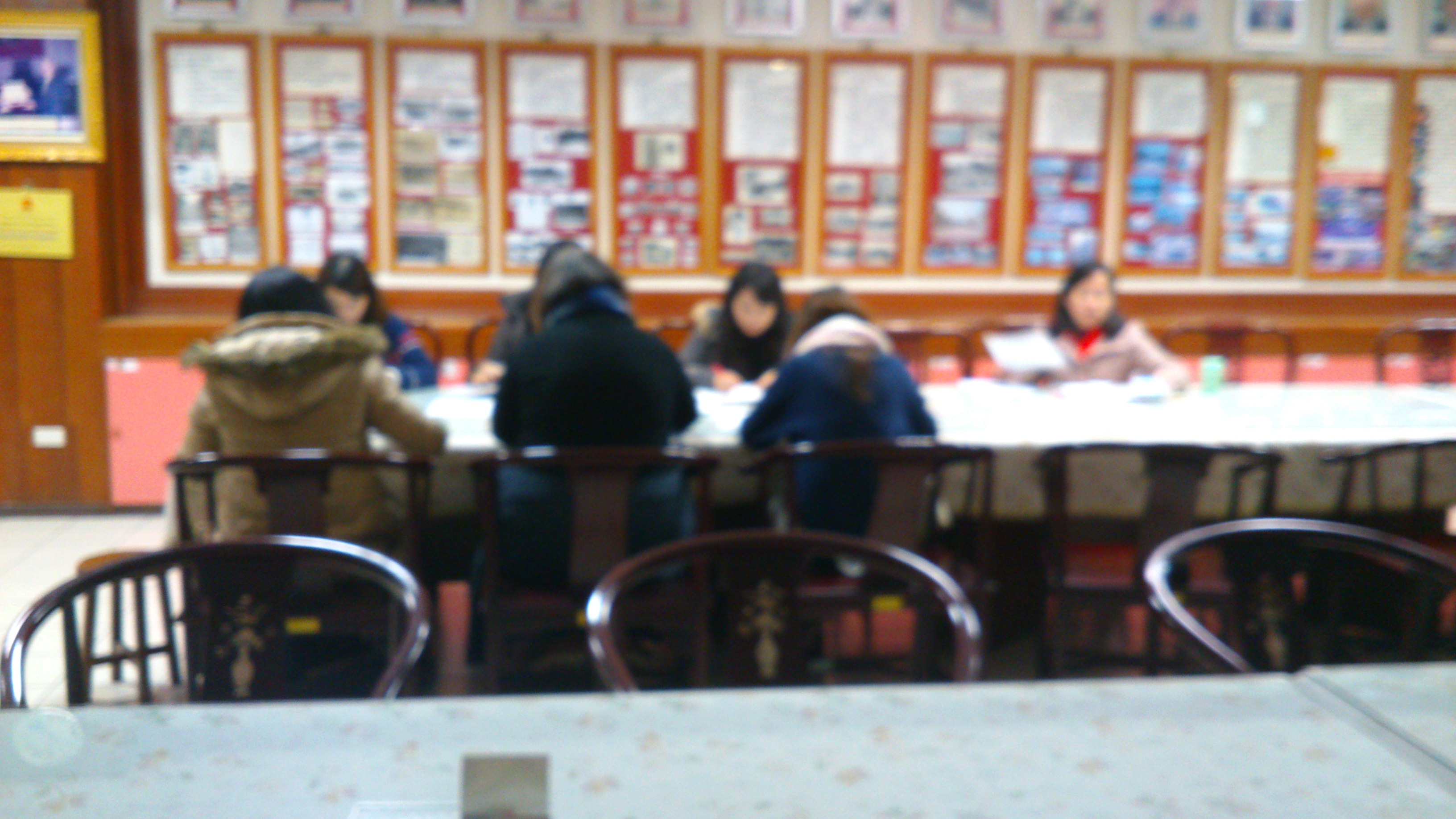 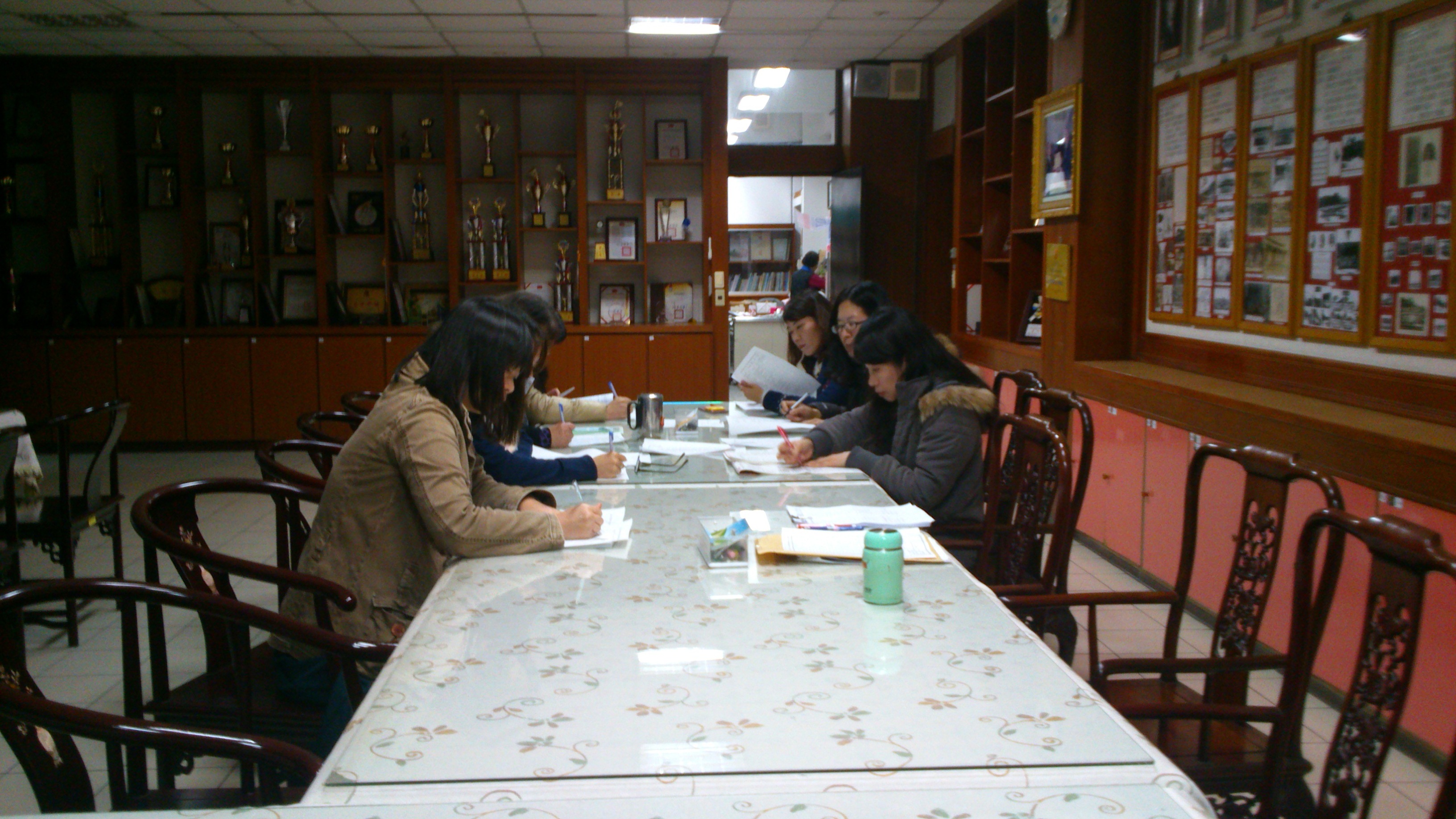 分配課程計畫撰寫負責人研讀12年國教課綱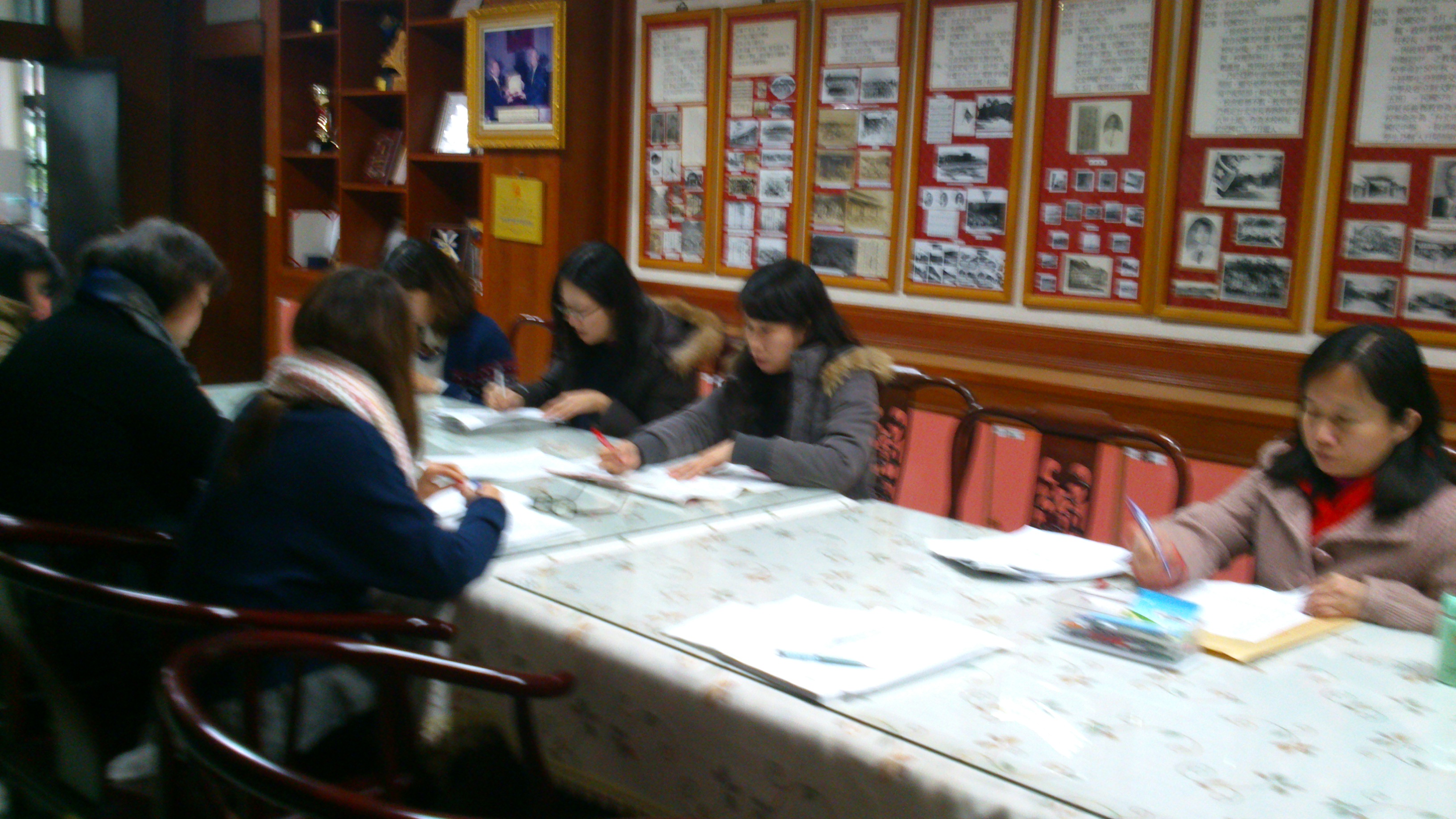 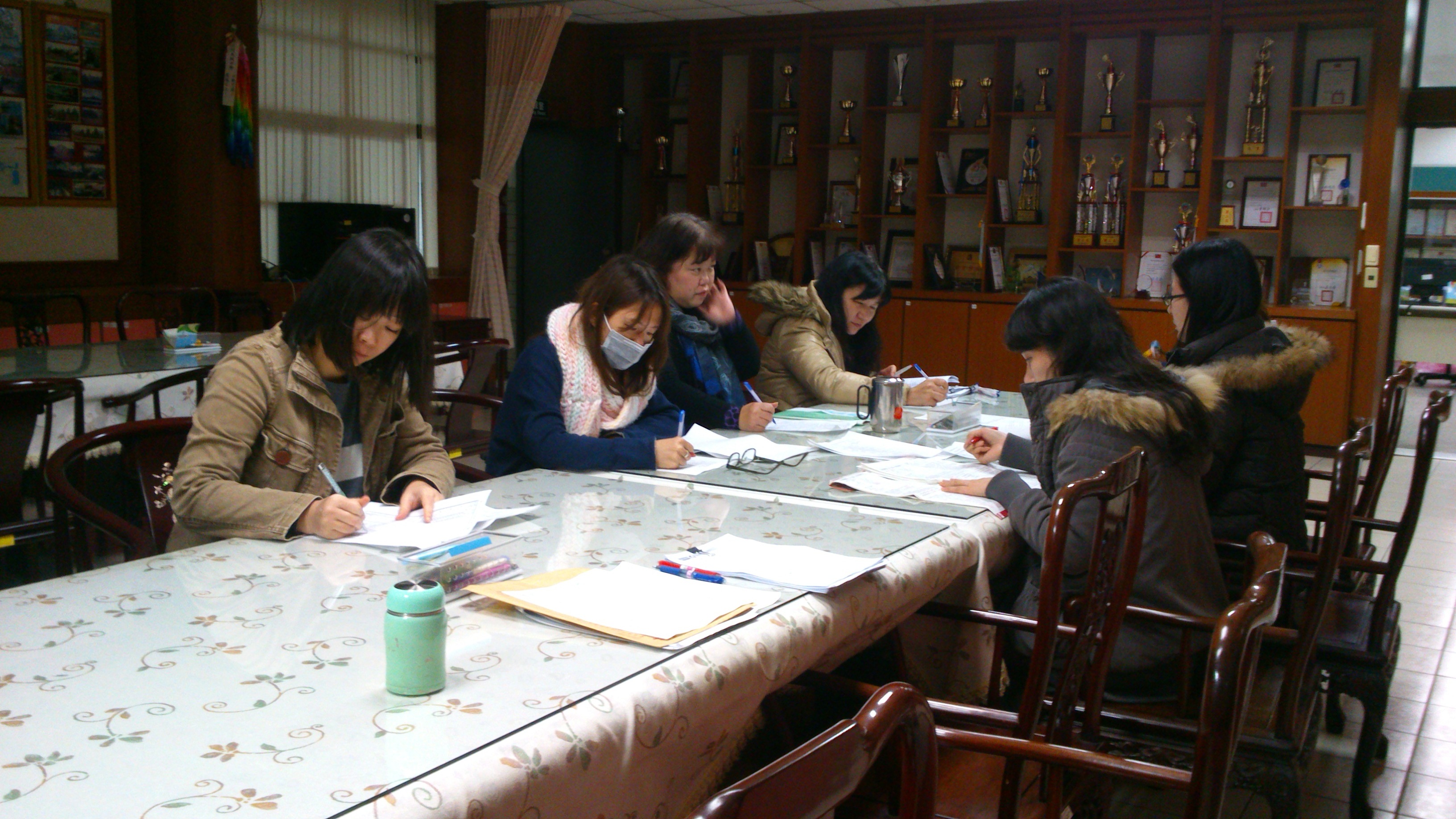 逐條研讀課綱提出個人心得